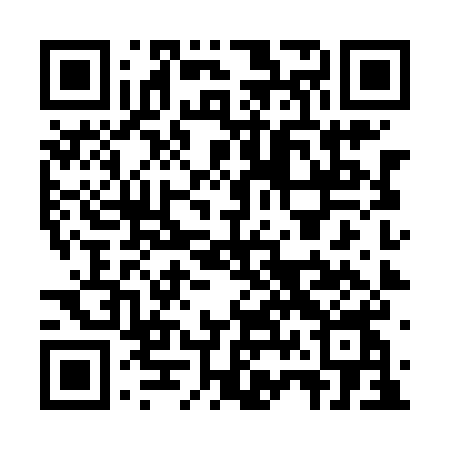 Prayer times for Arbutus Ridge, British Columbia, CanadaWed 1 May 2024 - Fri 31 May 2024High Latitude Method: Angle Based RulePrayer Calculation Method: Islamic Society of North AmericaAsar Calculation Method: HanafiPrayer times provided by https://www.salahtimes.comDateDayFajrSunriseDhuhrAsrMaghribIsha1Wed4:025:501:106:158:3010:182Thu4:005:481:106:168:3210:203Fri3:575:461:096:178:3310:234Sat3:555:451:096:178:3510:255Sun3:535:431:096:188:3610:276Mon3:505:421:096:198:3810:307Tue3:485:401:096:208:3910:328Wed3:455:381:096:218:4110:349Thu3:435:371:096:228:4210:3710Fri3:405:351:096:238:4310:3911Sat3:385:341:096:248:4510:4112Sun3:365:331:096:248:4610:4413Mon3:335:311:096:258:4810:4614Tue3:315:301:096:268:4910:4815Wed3:295:291:096:278:5010:5116Thu3:265:271:096:288:5210:5317Fri3:245:261:096:288:5310:5618Sat3:225:251:096:298:5410:5819Sun3:195:241:096:308:5611:0020Mon3:175:221:096:318:5711:0321Tue3:155:211:096:318:5811:0422Wed3:155:201:096:328:5911:0423Thu3:145:191:106:339:0111:0524Fri3:145:181:106:349:0211:0625Sat3:145:171:106:349:0311:0626Sun3:135:161:106:359:0411:0727Mon3:135:151:106:369:0511:0828Tue3:125:141:106:369:0611:0829Wed3:125:141:106:379:0711:0930Thu3:125:131:106:389:0811:0931Fri3:115:121:116:389:0911:10